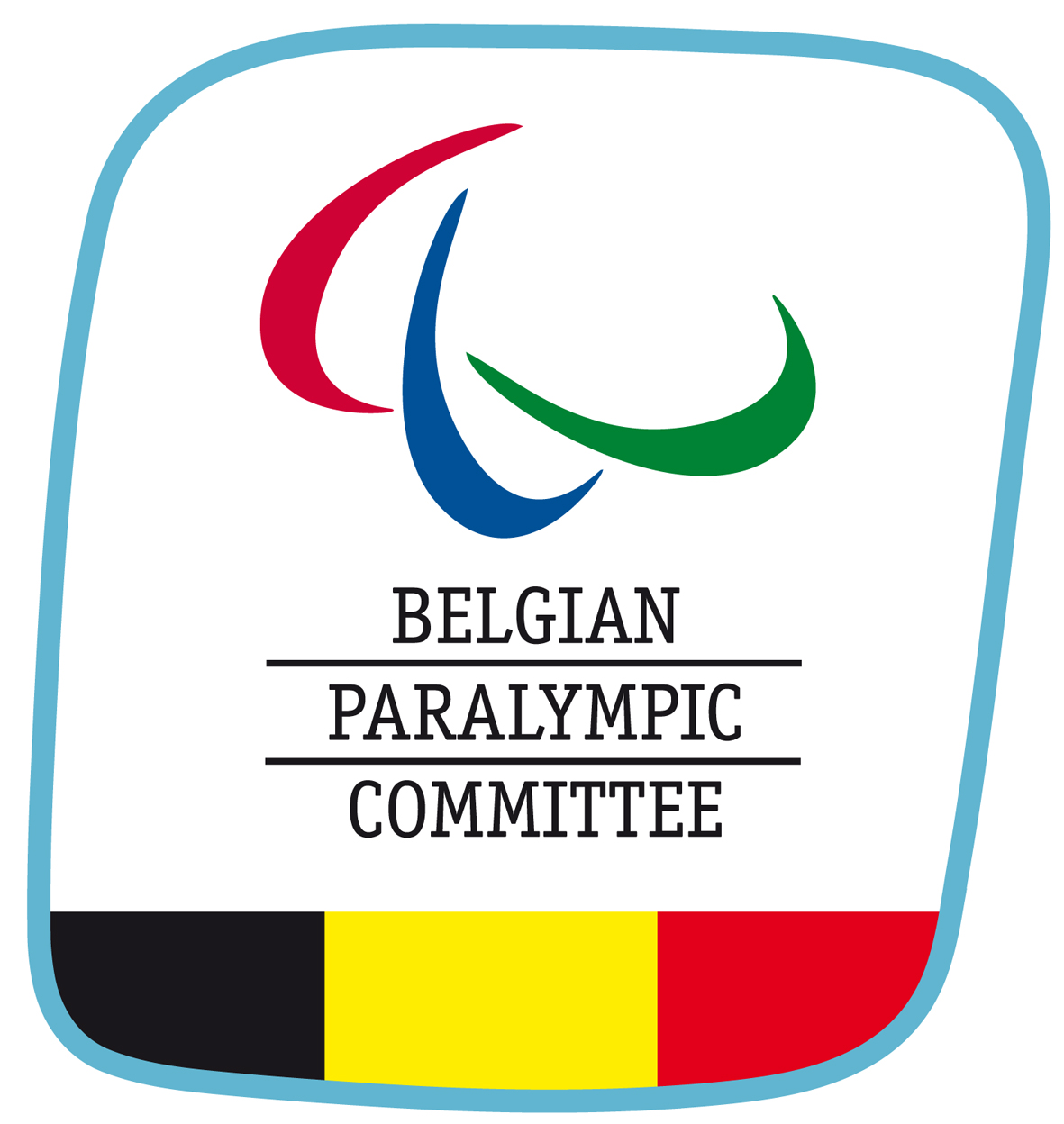 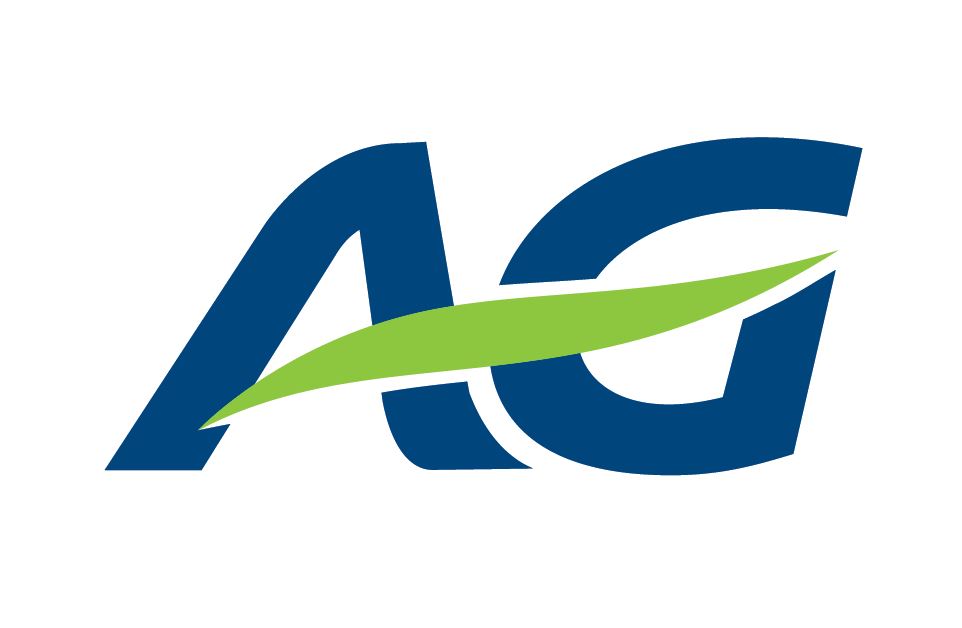 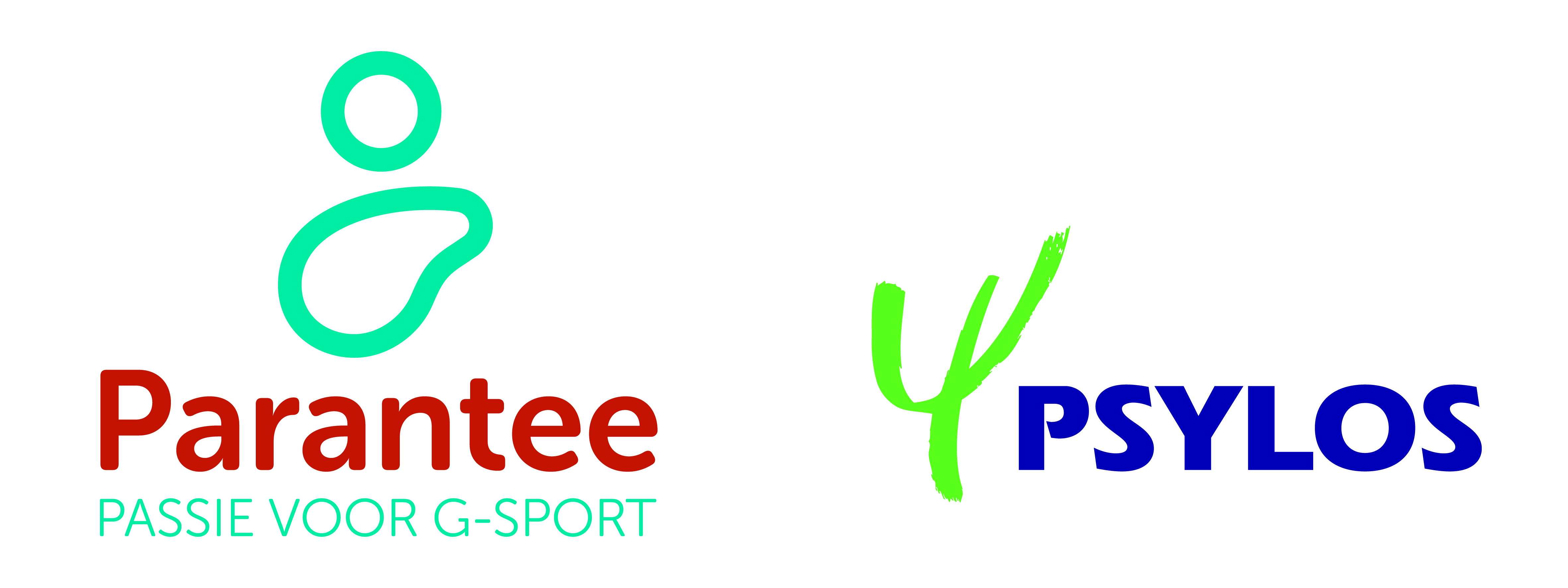 ondersteunen de Beker van België Torbal 2018Beker van België Torbal – Coupe de Belgique Torbal5 mei/mai 2018EDU Sporthal - Merksem10:00Antwerpen-Waasland2/ 410:20DOT-Mol4/ 310:40Hasselt-NoordzeeFF 0/ 511:00La Louvière-Antwerpen6/ 411:20Waasland-DOT1/ 311:40Mol-HasseltFF 5/ 012:00Noordzee-La Louvière4/ 712:20DOT-Antwerpen4/ 212:40Waasland-HasseltFF 5/ 013:00Mol-La Louvière11/ 213:20DOT-Noordzee5/ 013:40Hasselt-AntwerpenFF 0/ 514:00Mol-Waasland2/ 414:20La Louvière-DOT3/ 214:40Antwerpen-Noordzee4/ 715:00Hasselt-DOTFF 0/ 515:20Waasland-La Louvière7/ 315:40Noordzee-Mol1/ 616:00La Louvière-HasseltFF 5/ 016:20Antwerpen-Mol5/ 816:40Noordzee-Waasland3/ 317:00Einde